Zechariah’s Joy: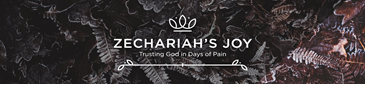 Trusting God in Days of Pain # 4April 2nd, 2017Text: Zech. 2:1-13 (Communion)Keith M. Doyle, Lead Pastor – Winnetka Bible Church       I. Setting:     1.     The Night Visions (8)Illus. ‘We haven’t finished those yet!’…How things grow…the Power of GodZechariah = ‘one whom the Lord remembers’Context: How are we to read the promises given to Israel? (4 ways)They are for national Israel (c/f Zech.8:13)There is still a future for repentant ‘Israel’ (c/f Rom.11)Through Christ Gentiles become partners in the promises (c/f Eph.2:12; Gal.3:29)Many of these promises are ‘layered’…partly fulfilled (example: Messiah’s coming in two stages, but this is ‘veiled’ in the OT, Heb.9:26)Setting Two main sections: Chap.1-8 – God will intervene! Trust His Promises!  Chap. 9-14 - Messiah (Jesus) is the center of God’s redemptive intervention!Summary Theme:It is an encouragement to God’s discouraged and frightened people to pursue Him, because He will keep ALL His covenant promisesQ. So…does God have a master plan of redemption?   II. The Message (1-5)The Vision Described (1-5)There is a man with a ‘measuring line’ in his hand (1)‘measuring line’ = a simple image, an Architect is doing his jobSurprising Conversation, 2 (back to the 1st vision, 1:16)‘Where are you going?’ (2)What was he measuring? What was or what ‘ought to be?’ The comforting Angel appears again (like in the previous 2 visions) This ‘comforting angel’ instructs another Angel‘Run…Tell…’ – what? Stop the measuring man…No walls? (4)‘Disgrace’ becomes an honor (4)Zechariah’s Joy:Trusting God in Days of Pain # 4April 2nd, 2017Text: Zech. 2:1-13 (Communion)Keith M. Doyle, Lead Pastor – Winnetka Bible Church       I. Setting:     1.     The Night Visions (8)Illus. ‘We haven’t finished those yet!’…How things grow…the Power of GodZechariah = ‘one whom the Lord remembers’Context: How are we to read the promises given to Israel? (4 ways)They are for national Israel (c/f Zech.8:13)There is still a future for repentant ‘Israel’ (c/f Rom.11)Through Christ Gentiles become partners in the promises (c/f Eph.2:12; Gal.3:29)Many of these promises are ‘layered’…partly fulfilled (example: Messiah’s coming in two stages, but this is ‘veiled’ in the OT, Heb.9:26)Setting Two main sections: Chap.1-8 – God will intervene! Trust His Promises!  Chap. 9-14 - Messiah (Jesus) is the center of God’s redemptive intervention!Summary Theme:It is an encouragement to God’s discouraged and frightened people to pursue Him, because He will keep ALL His covenant promisesQ. So…does God have a master plan of redemption?   II. The Message (1-5)The Vision Described (1-5)There is a man with a ‘measuring line’ in his hand (1)‘measuring line’ = a simple image, an Architect is doing his jobSurprising Conversation, 2 (back to the 1st vision, 1:16)‘Where are you going?’ (2)What was he measuring? What was or what ‘ought to be?’ The comforting Angel appears again (like in the previous 2 visions) This ‘comforting angel’ instructs another Angel‘Run…Tell…’ – what? Stop the measuring man…No walls? (4)‘Disgrace’ becomes an honor (4)Zechariah’s Joy:Trusting God in Days of Pain # 4April 2nd, 2017Text: Zech. 2:1-13 (Communion)Keith M. Doyle, Lead Pastor – Winnetka Bible Church       I. Setting:     1.     The Night Visions (8)Illus. ‘We haven’t finished those yet!’…How things grow…the Power of GodZechariah = ‘one whom the Lord remembers’Context: How are we to read the promises given to Israel? (4 ways)They are for national Israel (c/f Zech.8:13)There is still a future for repentant ‘Israel’ (c/f Rom.11)Through Christ Gentiles become partners in the promises (c/f Eph.2:12; Gal.3:29)Many of these promises are ‘layered’…partly fulfilled (example: Messiah’s coming in two stages, but this is ‘veiled’ in the OT, Heb.9:26)Setting Two main sections: Chap.1-8 – God will intervene! Trust His Promises!  Chap. 9-14 - Messiah (Jesus) is the center of God’s redemptive intervention!Summary Theme:It is an encouragement to God’s discouraged and frightened people to pursue Him, because He will keep ALL His covenant promisesQ. So…does God have a master plan of redemption?   II. The Message (1-5)The Vision Described (1-5)There is a man with a ‘measuring line’ in his hand (1)‘measuring line’ = a simple image, an Architect is doing his jobSurprising Conversation, 2 (back to the 1st vision, 1:16)‘Where are you going?’ (2)What was he measuring? What was or what ‘ought to be?’ The comforting Angel appears again (like in the previous 2 visions) This ‘comforting angel’ instructs another Angel‘Run…Tell…’ – what? Stop the measuring man…No walls? (4)‘Disgrace’ becomes an honor (4)Staggering Promise (5)God will protect His people with His power (5, ‘wall of fire…glory…’)Illus. Persian city You won’t need a wall; Walls are too restraining for what I will doApply: God will come in power to His peopleIII. The Meaning (6-13)  The Oracles Given (6-13)Similar to the first vision (which has 3 oracles, 1:14-17)Oracle 1: God calls the Exiles in Babylon to return (6-10)But…he calls ‘all’ Exiles…Apply: ‘Spread you abroad’… Reason: twofold, They (the Gentiles nations) will know God, 9,11; And…Oracle 2: God will judge the Rebellious Nations (9)‘I will shake my hand over them…’ (9) God’s got the judgment…in spite of present appearances   Oracle 3: God has a global plan to save the Nations (11-13)‘And many nations will join themselves to the Lord in that day…’ (11)Destroy and save – what a mystery! (c/f Ps. 2, ‘kiss the Son…’)III. The Vision Applied – Three Directives (6-13)   ‘Flee Babylon…’ (6-8) – (Directed to Exiles)Declarations of the Lord (6,8,10)‘Get out!’, ‘Run!’…From the place of comfort and prosperity to seeming disaster? Babylon – a world system opposed to God and His Christ V. 8 – Messiah will handle this, ‘…He who touches you touches the apple of his eye’ (8)Apply: 1 John 2:15‘Sing and Rejoice!’ (9-10) – (Believing Jews hoping in God)God’s judgement upon nations mixed with Messianic hope – In this rejoiceIllus. Miriam’s praise, the triumph of God over injustice    ‘Sing…O daughter of Zion’ (10) = Pursuing joy in God…longing for God… Apply: This is often the context of our worship; To the believer…to the unbeliever (c/f Ps.2, ‘kiss the Son…’)‘Be Silent…many nations…’ – (Global Gospel…’All the Earth…’, 11,13) Why the call to ‘silence’…because He has ‘roused Himself…Holy’…Isaiah 6 – the angels knew what to do  Apply: Anticipating the Kingdom’s advance – this we pray for, hope for, watch… Staggering Promise (5)God will protect His people with His power (5, ‘wall of fire…glory…’)Illus. Persian city You won’t need a wall; Walls are too restraining for what I will doApply: God will come in power to His peopleIII. The Meaning (6-13)  The Oracles Given (6-13)Similar to the first vision (which has 3 oracles, 1:14-17)Oracle 1: God calls the Exiles in Babylon to return (6-10)But…he calls ‘all’ Exiles…Apply: ‘Spread you abroad’… Reason: twofold, They (the Gentiles nations) will know God, 9,11; And…Oracle 2: God will judge the Rebellious Nations (9)‘I will shake my hand over them…’ (9) God’s got the judgment…in spite of present appearances   Oracle 3: God has a global plan to save the Nations (11-13)‘And many nations will join themselves to the Lord in that day…’ (11)Destroy and save – what a mystery! (c/f Ps. 2, ‘kiss the Son…’)III. The Vision Applied – Three Directives (6-13)   ‘Flee Babylon…’ (6-8) – (Directed to Exiles)Declarations of the Lord (6,8,10)‘Get out!’, ‘Run!’…From the place of comfort and prosperity to seeming disaster? Babylon – a world system opposed to God and His Christ V. 8 – Messiah will handle this, ‘…He who touches you touches the apple of his eye’ (8)Apply: 1 John 2:15‘Sing and Rejoice!’ (9-10) – (Believing Jews hoping in God)God’s judgement upon nations mixed with Messianic hope – In this rejoiceIllus. Miriam’s praise, the triumph of God over injustice    ‘Sing…O daughter of Zion’ (10) = Pursuing joy in God…longing for God… Apply: This is often the context of our worship; To the believer…to the unbeliever (c/f Ps.2, ‘kiss the Son…’)‘Be Silent…many nations…’ – (Global Gospel…’All the Earth…’, 11,13) Why the call to ‘silence’…because He has ‘roused Himself…Holy’…Isaiah 6 – the angels knew what to do  Apply: Anticipating the Kingdom’s advance – this we pray for, hope for, watch… Staggering Promise (5)God will protect His people with His power (5, ‘wall of fire…glory…’)Illus. Persian city You won’t need a wall; Walls are too restraining for what I will doApply: God will come in power to His peopleIII. The Meaning (6-13)  The Oracles Given (6-13)Similar to the first vision (which has 3 oracles, 1:14-17)Oracle 1: God calls the Exiles in Babylon to return (6-10)But…he calls ‘all’ Exiles…Apply: ‘Spread you abroad’… Reason: twofold, They (the Gentiles nations) will know God, 9,11; And…Oracle 2: God will judge the Rebellious Nations (9)‘I will shake my hand over them…’ (9) God’s got the judgment…in spite of present appearances   Oracle 3: God has a global plan to save the Nations (11-13)‘And many nations will join themselves to the Lord in that day…’ (11)Destroy and save – what a mystery! (c/f Ps. 2, ‘kiss the Son…’)III. The Vision Applied – Three Directives (6-13)   ‘Flee Babylon…’ (6-8) – (Directed to Exiles)Declarations of the Lord (6,8,10)‘Get out!’, ‘Run!’…From the place of comfort and prosperity to seeming disaster? Babylon – a world system opposed to God and His Christ V. 8 – Messiah will handle this, ‘…He who touches you touches the apple of his eye’ (8)Apply: 1 John 2:15‘Sing and Rejoice!’ (9-10) – (Believing Jews hoping in God)God’s judgement upon nations mixed with Messianic hope – In this rejoiceIllus. Miriam’s praise, the triumph of God over injustice    ‘Sing…O daughter of Zion’ (10) = Pursuing joy in God…longing for God… Apply: This is often the context of our worship; To the believer…to the unbeliever (c/f Ps.2, ‘kiss the Son…’)‘Be Silent…many nations…’ – (Global Gospel…’All the Earth…’, 11,13) Why the call to ‘silence’…because He has ‘roused Himself…Holy’…Isaiah 6 – the angels knew what to do  Apply: Anticipating the Kingdom’s advance – this we pray for, hope for, watch… 